2020 年度浏阳市住房和城乡建设局本级部门决算目 录第一部分  浏阳市住房和城乡建设局本级概况部门职责机构设置第二部分  2020 年度部门决算表收入支出决算总表收入决算表支出决算表财政拨款收入支出决算总表一般公共预算财政拨款支出决算表一般公共预算财政拨款基本支出决算表一般公共预算财政拨款“三公”经费支出决算表政府性基金预算财政拨款收入支出决算表国有资本经营预算财政拨款支出决算表第三部分  2020 年度部门决算情况说明收入支出决算总体情况说明收入决算情况说明支出决算情况说明财政拨款收入支出决算总体情况说明一般公共预算财政拨款支出决算情况说明一般公共预算财政拨款基本支出决算情况说明一般公共预算财政拨款三公经费支出决算情况说明政府性基金预算收入支出决算情况关于机关运行经费支出说明一般性支出情况关于政府采购支出说明关于国有资产占用情况说明关于 2020 年度预算绩效情况的说明第四部分 名词解释第五部分 附件第一部分  浏阳市住房和城乡建设局本级概况部门职责代表政府行使非经营性政府投资项目及政府指定的其他项目的业主职能和项目管理职能（交通、水利除外），承担项目法人责任，负责政府投资项目的集中统一管理和组织实施配合市有关部门编制政府投资项目的中长期建设规划和年度计划参与或负责政府投资建设工程的项目建议、可行性研究及投资估算、规划选址及相关文件的编制和报批等工作牵头组织政府投资建设项目的地质勘察、方案设计、初步设计及项目概算及相关文件的编制和报批等工作根据发改部门下达的政府投资项目计划，办理相关手续，组织施工图设计与审查，编制预算并报有关部门审批负责政府投资项目的施工报建、招标投标、委托监理，签订合同。质监、安监备案等施工准备工作负责政府投资项目施工全过程的组织、管理、协调、监督，组织工程竣工验收负责编制政府投资项目的竣工工程结算和财务决算，报有关部门审批办理产权登记和资产移交手续承办上级部门交办的其他事项机构设置及决算单位构成内设机构设置浏阳市住房和城乡建设局本级内设机构包括：2020 年本单位下设7 个部室，综合部、财务部、前期部、技术部、投资管理部、工程管理一部、工程管理二部。决算单位构成浏阳市住房和城乡建设局本级 2020 年部门决算汇总公开单位构成包括：仅为单位本级。第二部分  2020 年度部门决算表收入支出决算总表公开 01 表部门：浏阳市住房和城乡建设局本级	金额单位：万元注：本表反映部门本年度的总收支和年末结转结余情况。本套报表金额单位转换时可能存在尾数误差。收入决算表公开 02 表部门：浏阳市住房和城乡建设局本级	金额单位：万元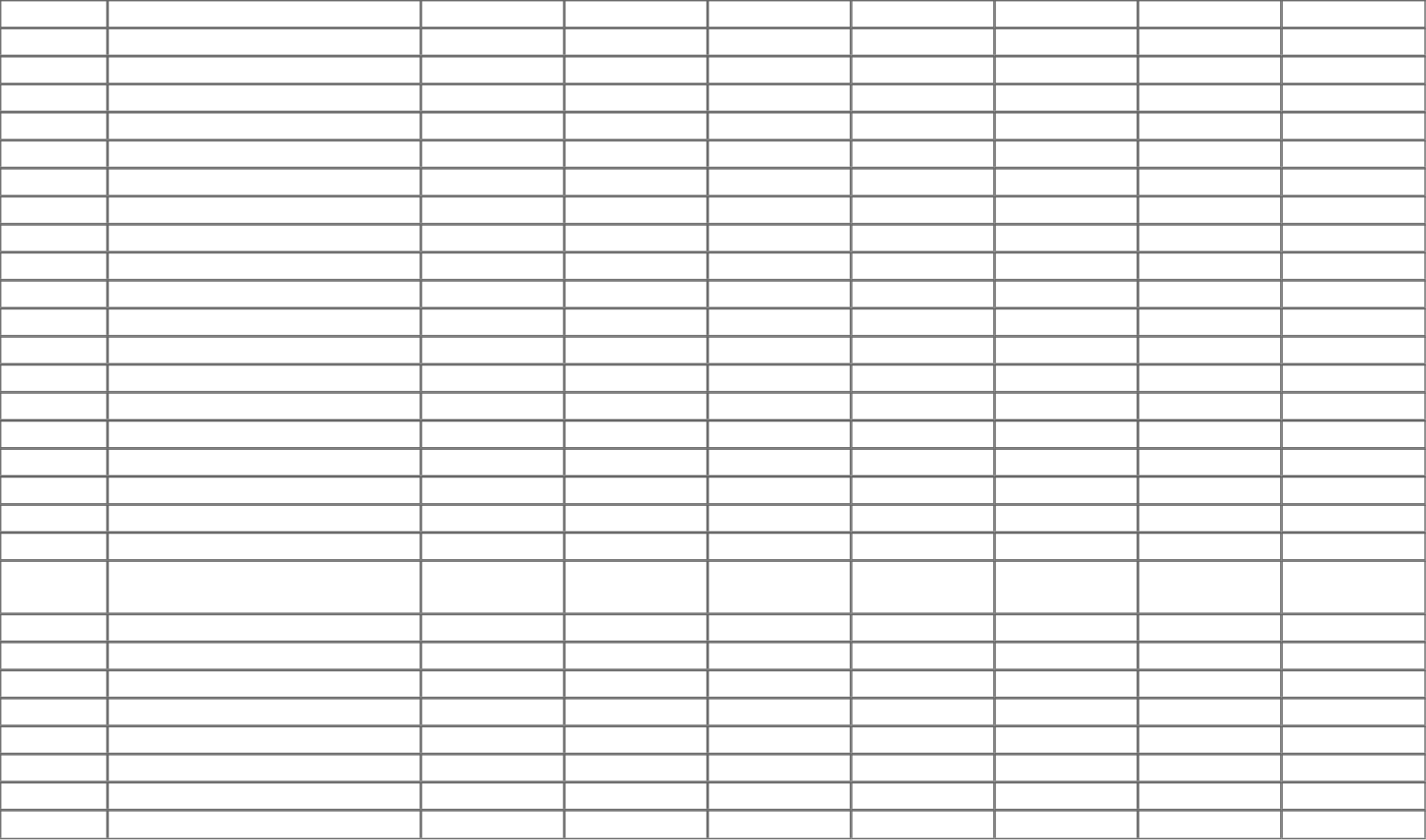 行政单位离退休	87.08	87.08	0.00	0.00	0.00	0.00	0.00事业单位离退休	18.44	18.44	0.00	0.00	0.00	0.00	0.00210	卫生健康支出	4.00	4.00	0.00	0.00	0.00	0.00	0.0021011	行政事业单位医疗	4.00	4.00	0.00	0.00	0.00	0.00	0.002101101   行政单位医疗	4.00	4.00	0.00	0.00	0.00	0.00	0.00211	节能环保支出	6,596.49	6,596.49	0.00	0.00	0.00	0.00	0.00污染防治	4,081.60	4,081.60	0.00	0.00	0.00	0.00	0.002110302   水体	4,081.60	4,081.60	0.00	0.00	0.00	0.00	0.00自然生态保护	2,464.89	2,464.89	0.00	0.00	0.00	0.00	0.002110402   农村环境保护	2,464.89	2,464.89	0.00	0.00	0.00	0.00	0.0021199	其他节能环保支出	50.00	50.00	0.00	0.00	0.00	0.00	0.002119901   其他节能环保支出	50.00	50.00	0.00	0.00	0.00	0.00	0.00212	城乡社区支出	11,224.73	11,224.73	0.00	0.00	0.00	0.00	0.002120101	城乡社区管理事务	2,679.02	2,679.02	0.00	0.00	0.00	0.00	0.00行政运行	1,395.75	1,395.75	0.00	0.00	0.00	0.00	0.00一般行政管理事务	352.88	352.88	0.00	0.00	0.00	0.00	0.002120199   其他城乡社区管理事务支出	930.39	930.39	0.00	0.00	0.00	0.00	0.0021203	城乡社区公共设施	3,850.29	3,850.29	0.00	0.00	0.00	0.00	0.002120399   其他城乡社区公共设施支出	3,850.29	3,850.29	0.00	0.00	0.00	0.00	0.0021213	城市基础设施配套费安排的支出	1,311.46	1,311.46	0.00	0.00	0.00	0.00	0.002121399其他城市基础设施配套费安排的支出1,311.461,311.460.000.000.000.000.0021299	其他城乡社区支出	3,383.95	3,383.95	0.00	0.00	0.00	0.00	0.002129901   其他城乡社区支出	3,383.95	3,383.95	0.00	0.00	0.00	0.00	0.00213	农林水支出	11.40	11.40	0.00	0.00	0.00	0.00	0.0021308	普惠金融发展支出	11.40	11.40	0.00	0.00	0.00	0.00	0.002130899   其他普惠金融发展支出	11.40	11.40	0.00	0.00	0.00	0.00	0.00221	住房保障支出	150.14	150.14	0.00	0.00	0.00	0.00	0.0022101	保障性安居工程支出	150.14	150.14	0.00	0.00	0.00	0.00	0.002210108   老旧小区改造	150.14	150.14	0.00	0.00	0.00	0.00	0.00注：本表反映部门本年度取得的各项收入情况。本表金额转换为万元时，因四舍五入可能存在尾数误差。支出决算表公开 03 表部门：浏阳市住房和城乡建设局本级	金额单位：万元2340299	其他抗疫相关支出	1,000.00	0.00注：本表反映部门本年度各项支出情况。本表金额转换为万元时，因四舍五入可能存在尾数误差。财政拨款收入支出决算总表1,000.00	0.00	0.00	0.00公开 04 表部门：浏阳市住房和城乡建设局本级金额单位：万元注：本表反映部门本年度一般公共预算财政拨款、政府性基金预算财政拨款和国有资本经营预算财政拨款的总收支和年末结转结余情况。本表金额转换为万元时，因四舍五入可能存在尾数误差。一般公共预算财政拨款支出决算表公开 05 表部门：浏阳市住房和城乡建设局本级	金额单位：万元注：本表反映部门本年度一般公共预算财政拨款支出情况。本表金额转换为万元时，因四舍五入可能存在尾数误差。一般公共预算财政拨款基本支出决算表公开 06 表部门：浏阳市住房和城乡建设局本级	金额单位：万元注：本表反映部门本年度一般公共预算财政拨款基本支出明细情况。本表金额转换为万元时，因四舍五入可能存在尾数误差。一般公共预算财政拨款“三公”经费支出决算表公开 07 表部门：浏阳市住房和城乡建设局本级	金额单位：万元注：本表反映部门本年度“三公”经费支出预决算情况。其中，预算数为“三公”经费全年预算数，反映按规定程序调整后的预算数；决算数是包括当年一般公共预算财政拨款和以前年度结转资金安排的实际支出。本表金额转换为万元时，因四舍五入可能存在尾数误差。政府性基金预算财政拨款收入支出决算表公开 08 表部门：浏阳市住房和城乡建设局本级	金额单位：万元注：本表反映部门本年度政府性基金预算财政拨款收入、支出及结转和结余情况。本表金额转换为万元时，因四舍五入可能存在尾数误差。国有资本经营预算财政拨款支出决算表公开 09 表部门：浏阳市住房和城乡建设局本级	金额单位：万元合计注：本表反映部门本年度国有资本经营预算财政拨款支出情况。本单位没有国有资本经营预算财政拨款收入，也没有使用国有资本经营预算财政拨款安排的支出，故本表无数据。第三部分  2020 年度部门决算情况说明收入支出决算总体情况说明2020 年度收、支总计 33,602.27 万元。与上一年度相比，收、支总计各增加 22,243.33 万元，增长 195.82%。主要是因为人员增加 38人，污水处理费等增加。收入决算情况说明2020 年度收入合计 33,602.27 万元，其中：财政拨款收入33,592.27 万元，占 99.97%；上级补助收入 0 万元，占 0%；事业收入0 万元，占 0%；经营收入 0 万元，占 0%；附属单位上缴收入 0 万元，占 0%；其他收入 10 万元，占 0.03%。支出决算情况说明2020 年度支出合计 33,602.27 万元，其中：基本支出 1,812.89万元，占 5.4%；项目支出 31,789.38 万元，占 94.6%；上缴上级支出0 万元，占 0%；经营支出 0 万元，占 0%；对附属单位补助支出 0 万元，占 0%。财政拨款收入支出决算总体情况说明2020 年度财政拨款收、支总计 33,592.27 万元。与上一年度相比，财政拨款收、支总计各增加 22,263.33 万元，增长 196.52%。主要是因为人员增加 38 人，污水处理费等增加。其中：基本支出完成1,813 万元，比上年增加 748 万元，增长 70.23%，变化的主要原因：质安办人员 38 人调入局机关核算。项目支出 31789 万元，比上年增加 21495 万元，增长 216.07%；变化的主要原因：2020 年财政对城区污水管网 PPP 项目运输服务费补助等增加。人员经费完成 1,813 万元，比上年增加 827 万元，增长 83.96%，变化的主要原因：质安办人员 38 人调入局机关核算。一般公共预算财政拨款支出决算情况说明财政拨款支出决算总体情况2020 年度财政拨款支出 16,780.81 万元，占本年支出合计的49.94%。与上一年度相比，财政拨款支出增加 7,264.64 万元，增长76.34%。主要是因为人员经费完成 1,813 万元，比上年增加 827 万元，增长 83.96%，变化的主要原因：质安办人员 38 人调入局机关核算。项目支出 31789 万元，比上年增加 21495 万元，增长 216.07%，其中财政拨款支付 6437.64 万元，变化的主要原因：2020 年财政对城区污水管网 PPP 项目运输服务费补助等增加。。财政拨款支出决算结构情况2020 年度财政拨款支出 16,780.81 万元，主要用于以下方面：社会保障和就业支出 105.51 万元，占 0.63%；卫生健康支出 4 万元，占0.02%；节能环保支出 6,596.49 万元，占 39.31%；城乡社区支出9,913.27 万元，占 59.08%；农林水支出 11.4 万元，占 0.07%；住房保障支出 150.14 万元，占 0.89%。财政拨款支出决算具体情况2020 年度财政拨款支出年初预算数为1613.19万元，支出决算数为16,780.81 万元，超出年初预算的940.23%,其中：社会保障和就业支出（类）行政事业单位养老支出（款）行政单位离退休（项）年初预算为 72.49 万元，支出决算为 87.08 万元，完成年初预算的 120.13%。决算数大于年初预算数的主要原因是：2020 年行政退休人员增加一次性补贴每人 9000 元。社会保障和就业支出（类）行政事业单位养老支出（款）事业单位离退休（项）年初预算为 0 万元，支出决算为 18.44 万元，完成年初预算的0%。决算数大于年初预算数的主要原因是：2020 年事业退休人员增加一次性补贴每人 9000 元。卫生健康支出（类）行政事业单位医疗（款）行政单位医疗（项）年初预算为 0 万元，支出决算为 4 万元，年初无预算。决算数大于年初预算数的主要原因是：发放 2019 和 2020 年干部医药费困难补助经费。节能环保支出（类）污染防治（款）水体（项）年初预算为 0 万元，支出决算为 4,081.6 万元，年初无预算。决算数大于年初预算数的主要原因是：财政追加支付 2020 年 污水处理经费。节能环保支出（类）自然生态保护（款）农村环境保护（项）年初预算为 0 万元，支出决算为 2,464.89 万元，年初无预算。决算数大于年初预算数的主要原因是：财政追加支付 2018-2019 年浏阳城区管网运输服务费（浏财建指 144 号）。节能环保支出（类）其他节能环保支出（款）其他节能环保支出（项）年初预算为 0 万元，支出决算为 50 万元，年初无预算。决算数大于年初预算数的主要原因是：财政追加支付上级中央城市管网及污水处理补助资金（湘财资环指 32 号）。城乡社区支出（类）城乡社区管理事务（款）行政运行（项）年初预算为 1,336 万元，支出决算为 1,395.75 万元，完成年初预算的 104.47%。决算数大于年初预算数的主要原因是：2020 年人员变动增加人员经费。城乡社区支出（类）城乡社区管理事务（款）一般行政管理事务（项）年初预算为 204.7 万元，支出决算为 352.88 万元，完成年初预算的 172.39%。决算数大于年初预算数的主要原因是：2020 年人员变动增加人员经费。城乡社区支出（类）城乡社区管理事务（款）其他城乡社区管理事务支出（项）年初预算为 0 万元，支出决算为 930.39 万元，年初无预算。决算数大于年初预算数的主要原因是：财政追加支付浏阳主城区排水系统全面检测和可行性研究资金（政府）（浏财建指 583 号）和 花炮大道、西湖山公园配套建设、2018 年公益性项目建设资金（政府投资计划）（浏财建指 547 号）。城乡社区支出（类）城乡社区公共设施（款）其他城乡社区公共设施支出（项）年初预算为 0 万元，支出决算为 3,850.29 万元，年初无预算。决算数大于年初预算数的主要原因是：财政追加支付 2020 年公益项目资金：西湖山城市市民公园第一阶段项目建设资金（政府投资计划）（浏财建指 49 号）、 2020 年人居环境设施改造项目一般债券资金（浏财预指 591 号）等。城乡社区支出（类）其他城乡社区支出（款）其他城乡社区支出（项）年初预算为 0 万元，支出决算为 3,383.95 万元，年初无预算。决算数大于年初预算数的主要原因是：财政追加支付 2020 年政府购买施工图审查服务经费（浏财建指 310 号）、2020 年“扶创业、稳就业、促消费”社区商铺创业补贴资金（浏财建指 395 号）、2019 年度建筑企业域外承揽项目资金（浏财预指 220 号）等。农林水支出（类）普惠金融发展支出（款）其他普惠金融发展支出（项）年初预算为 0 万元，支出决算为 11.4 万元，年初无预算。决算数大于年初预算数的主要原因是：财政住家支付按期分批拨付北京金准污水处理厂网一体 PPP 项目新建咨询服务费用。住房保障支出（类）保障性安居工程支出（款）老旧小区改造（项）年初预算为 0 万元，支出决算为 150.14 万元，年初无预算。决算数大于年初预算数的主要原因是：财政追加支付 浏阳市 2019、2020 年老旧小区无障碍配套设施建设项目资金（湘财建指 40 号浏财建指 470 号）。一般公共预算财政拨款基本支出决算情况说明2020 年度财政拨款基本支出 1,526.75 万元，比上年增加年增645万元，增长55.09%，增减变化的主要原因是：质安办人员38人调入局机关核算；其中：人员经费1,526.75 万元，占基本支出的 100%，主要包括：基本工资、津贴补贴、奖金、绩效工资、机关事业单位基本养老保险缴费、职业年金缴费、职工基本医疗保险缴费、公务员医疗补助缴费、其他社会保障缴费、住房公积金、其他工资福利支出、离休费、退休费、抚恤金、生活补助、奖励金、其他对个人和家庭的补助。公用经费 0 万元，占基本支出的 0%。一般公共预算财政拨款三公经费支出决算情况说明“三公”经费财政拨款支出决算总体情况说明2020 年度“三公”经费财政拨款支出预算为 14 万元，支出决算为 3.62 万元，完成预算的 25.86%，其中：因公出国（境）费支出预算为 0 万元，支出决算为 0 万元，决算数与预算数一致，我单位严格按预算执行决算，因公出国（境）费支出与上年持平。公务接待费支出预算为 14 万元，支出决算为 2.88 万元，完成预算的 20.57%，决算数小于预算数的主要原因是规范财政资金管理，强化绩效和责任意识 ，与上年相比减少 0.89 万元，下降 23.61%，下降的主要原因是切实提高财政资金使用效益,严格按照“八个严禁”和厉行节约控制经济运行。公务用车购置费及运行维护费支出预算为 0 万元，支出决算为0.74 万元，决算数大于预算数的主要原因是切实提高财政资金使用效益,严格按照“八个严禁”和厉行节约控制经济运行 ，与上年相比减少 2.52 万元，下降 77.3%，下降的主要原因是规范财政资金管理，强化绩效和责任意识。“三公”经费财政拨款支出决算具体情况说明2020 年度“三公”经费财政拨款支出决算中，公务接待费支出决算 2.88 万元，占 79.56%，因公出国（境）费支出决算 0 万元，占0%，公务用车购置费及运行维护费支出决算 0.74 万元，占 20.44%。其中：因公出国（境）费支出决算为 0 万元，全年安排因公出国（境）团组 0 个，累计 0 人次，我单位 2020 年度无因公出国（境）费支出。公务接待费支出决算为 2.88 万元，全年共接待来访团组 36个、来宾 360 人次，主要是上级部门考察及交叉检查发生的接待支出。公务用车购置费及运行维护费支出决算为 0.74 万元，其中：公务用车购置费 0 万元，没有更新公务用车 0 辆。公务用车运行维护费 0.74 万元，主要是租车等发生的油费或其他车辆支出，截至2020年 12 月 31 日，我单位开支财政拨款的公务用车保有量为 1 辆。政府性基金预算收入支出决算情况2020 年度政府性基金预算财政拨款收入 16811.46 万元；年初结转和结余 0 万元；支出 16811.46 万元，其中基本支出 286.14 万元，项目支出 16525.32 万元；年末结转和结余 0 万元。关于机关运行经费支出说明浏阳市住房和城乡建设局本级 2020 年度机关运行经费支出 0 万元，比年初预算数减少 50,502 万元，下降 100%。主要原因是：2020年公用经费全部在基金中支出。。一般性支出情况2020 年本部门开支会议费 0.24 万元，用于危房改造办公会议和安全生产办公会议；开支培训费 0 万元，我单位 2020 年度无培训费支出；没有召开相关培训会议。关于政府采购支出说明浏阳市住房和城乡建设局本级 2020 年度政府采购支出总额1,638.54 万元，其中：政府采购货物支出 623.47 万元、政府采购工程支出 804.18 万元、政府采购服务支出 210.89 万元。授予中小企业合同金额 0 万元，占政府采购支出总额的 0%，其中：授予小微企业合同金额 0 万元，占政府采购支出总额的 0%。关于国有资产占用情况说明截至 2020 年 12 月 31 日，浏阳市住房和城乡建设局本级共有车辆 1 辆（台），其中：副部（省）级及以上领导用车 0 辆、主要领导干部用车 0 辆、机要通信用车 0 辆、应急保障用车 0 辆、执法执勤用车 0 辆、特种专业技术用车 0 辆、其他用车 1 辆，其他用车主要是0；单价 50 万元（含）以上通用设备 0 台（套），单价 100 万元（含）以上专用设备 0 台（套）。关于 2020 年度预算绩效情况说明本部门预算绩效管理开展情况：为进一步规范财政资金管理，强化绩效和责任意识，切实提高财政资金使用效益，根据《浏阳市财政局关于开展2020年度部门整体支出绩效自评和2021年度绩效监控工作的通知》（浏财函〔2021〕12号）要求，浏阳市住房和城乡建设局对2020年部门整体支出情况开展了绩效自评，形成了自评报告（详见附件）。部门整体支出绩效自评结果：根据部门整体支出绩效评价指标，部门整体支出绩效自评等级为“优”。2020年度绩效目标完成较好，在预算配置、预算执行、预算管理等方面较好的支持了局工作展。从评价情况来看，预算执行有效，完成情况较好，基本达到预算绩效目标。重点绩效评价结果：2020年度第三方机构对农村危房改造工程专项资金开展了重点评价。根据绩效评价指标，重点评价等级为优。从评价情况来看，项目绩效目标设定合理；财政资金投入科学合理；产出质量合格率高；该项目切实解决了“回头看”排查发现以及动态新增的“4类重点对象”和经扶贫部门认定的“边缘户”，得到了上级的好评和群众的满意。对施工图审核工作经费项目进行了绩效自评，评价等级均为“优”。从评价情况来看，项目实施内容明确，与绩效目标匹配，项目组织和进度安排合理，组织机构健全，职责分工明确，依据各自分工形成的多部门协同机制能够保证项目顺利实施，同时质量保证机制足以保证项目成果的质量达到预期。名词解释财政拨款收入：指财政当年拨付的资金。包括一般公共预算财政拨款和政府性基金财政拨款。上级补助收入：指事业单位从主管部门和上级单位取得的非财政补助收入。事业收入：指事业单位开展专业业务活动及辅助活动所取得的收入。经营收入：指事业单位在专业业务活动及其辅助活动之外开展非独立核算经营活动取得的收入。附属单位上缴收入：指事业单位附属独立核算单位按照有关规定上缴的收入。其他收入：指除上述“财政拨款收入”、“事业收入”、“经营收入”等以外的收入。用事业基金弥补收支差额：指事业单位在用当年的“财政拨款收入”、“事业收入”、“经营收入”、“其他收入”不足以安排当年支出的情况下，使用以前年度积累的事业基金（事业单位当年收支相抵后按国家规定提取、用于弥补以后年度收支差额的基金）弥补本年度收支缺口的资金。年初结转和结余：指以前年度尚未完成、结转到本年按有关规定继续使用的资金。结余分配：指事业事位按规定从非财政补助结余中分配的事业基金和职工福利基金等。年末结转和结余：指本年度或以前年度预算安排、因客观条件发生变化无法按原计划实施，需要延迟到以后年度按有关规定继续使用的资金。基本支出：指为保障机构正常运转、完成日常工作任务而发生的人员支出和公用支出。项目支出：指在基本支出之外为完成特定行政任务和事业发展目标所发生的支出。经营支出：指事业单位在专业业务活动及其辅助活动之外开展非独立核算经营活动所发生的支出。“三公”经费：按照党中央、国务院有关文件及部门预算管理有关规定，“三公”经费包括因公出国（境）费、公务用车购置及运行费和公务接待费。（1）因公出国（境）费，指单位工作人员公务出国（境）的住宿费、旅费、伙食补助费、杂费、培训费等支出。公务用车购置及运行费，指单位公务用车购置费（含车辆购置税）及租用费、燃料费、维修费、过路过桥费、保险费等支出。公务接待费，指单位按规定开支的各类公务接待（含外宾接待）支出。机关运行经费：指为保障行政单位（含参照公务员法管理的事业单位）运行用于购买货物和服务的各项资金，包括办公及印刷费、邮电费、差旅费、会议费、福利费、日常维修费、专项材料及一般设备购置费、办公用房水电费、取暖费、物业管理费、公务用车运行维护费以及其他费用。第五部分 附件2020 年决算部门整体支出绩效自评.docx收入收入收入支出支出支出项目行次金额项目行次金额栏次1栏次2一、一般公共预算财政拨款收入116,780.81一、一般公共服务支出3210.00二、政府性基金预算财政拨款收入216,811.46二、外交支出33三、国有资本经营预算财政拨款收入3三、国防支出34四、上级补助收入4四、公共安全支出35五、事业收入5五、教育支出36六、经营收入6六、科学技术支出37七、附属单位上缴收入7七、文化旅游体育与传媒支出38八、其他收入810.00八、社会保障和就业支出39105.519九、卫生健康支出404.0010十、节能环保支出416,596.4911十一、城乡社区支出4211,224.7312十二、农林水支出4311.4013十三、交通运输支出4414十四、资源勘探工业信息等支出4515十五、商业服务业等支出4616十六、金融支出4717十七、援助其他地区支出4818十八、自然资源海洋气象等支出4919十九、住房保障支出50150.1420二十、粮油物资储备支出5121二十一、国有资本经营预算支出5222二十二、灾害防治及应急管理支出5323二十三、其他支出5414,500.0024二十四、债务还本支出5525二十五、债务付息支出5626二十六、抗疫特别国债安排的支出571,000.00本年收入合计2733,602.27本年支出合计5833,602.27使用非财政拨款结余28结余分配59年初结转和结余29年末结转和结余603061总计3133,602.27总计6233,602.27项目项目本年收入合计财政拨款收入上级补助收入事业收入经营收入附属单位上缴收入其他收入功能分类科目编码科目名称本年收入合计财政拨款收入上级补助收入事业收入经营收入附属单位上缴收入其他收入栏次栏次1234567合计合计33,602.2733,592.270.000.000.000.0010.00201一般公共服务支出10.000.000.000.000.000.0010.0020104发展与改革事务10.000.000.000.000.000.0010.002010499其他发展与改革事务支出10.000.000.000.000.000.0010.00208社会保障和就业支出105.51105.510.000.000.000.000.0020805行政事业单位养老支出105.51105.510.000.000.000.000.00229其他支出14,500.0014,500.000.000.000.000.000.0022904其他政府性基金及对应专项债务收入安排的支出14,500.0014,500.000.000.000.000.000.002290402其他地方自行试点项目收益专项债券收入安排的支出14,500.0014,500.000.000.000.000.000.00234抗疫特别国债安排的支出1,000.001,000.000.000.000.000.000.0023402抗疫相关支出1,000.001,000.000.000.000.000.000.002340299其他抗疫相关支出1,000.001,000.000.000.000.000.000.00项目项目本年支出合计基本支出项目支出上缴上级支出经营支出对附属单位补助支出功能分类科目编码科目名称本年支出合计基本支出项目支出上缴上级支出经营支出对附属单位补助支出栏次栏次123456合计合计33,602.271,812.8931,789.380.000.000.00201一般公共服务支出10.000.0010.000.000.000.0020104发展与改革事务10.000.0010.000.000.000.002010499其他发展与改革事务支出10.000.0010.000.000.000.00208社会保障和就业支出105.51105.510.000.000.000.0020805行政事业单位养老支出105.51105.510.000.000.000.002080501行政单位离退休87.0887.080.000.000.000.002080502事业单位离退休18.4418.440.000.000.000.00210卫生健康支出4.000.004.000.000.000.0021011行政事业单位医疗4.000.004.000.000.000.002101101行政单位医疗4.000.004.000.000.000.00211节能环保支出6,596.490.006,596.490.000.000.0021103污染防治4,081.600.004,081.600.000.000.002110302水体4,081.600.004,081.600.000.000.0021104自然生态保护2,464.890.002,464.890.000.000.002110402农村环境保护2,464.890.002,464.890.000.000.0021199其他节能环保支出50.000.0050.000.000.000.002119901其他节能环保支出50.000.0050.000.000.000.00212城乡社区支出11,224.731,707.389,517.350.000.000.0021201城乡社区管理事务2,679.021,352.101,326.930.000.000.002120101行政运行1,395.751,352.1043.650.000.000.002120102一般行政管理事务352.880.00352.880.000.000.002120199其他城乡社区管理事务支出930.390.00930.390.000.000.0021203城乡社区公共设施3,850.2969.143,781.150.000.000.002120399其他城乡社区公共设施支出3,850.2969.143,781.150.000.000.0021213城市基础设施配套费安排的支出1,311.46286.141,025.320.000.000.002121399其他城市基础设施配套费安排的支出1,311.46286.141,025.320.000.000.0021299其他城乡社区支出3,383.950.003,383.950.000.000.002129901其他城乡社区支出3,383.950.003,383.950.000.000.00213农林水支出11.400.0011.400.000.000.0021308普惠金融发展支出11.400.0011.400.000.000.002130899其他普惠金融发展支出11.400.0011.400.000.000.00221住房保障支出150.140.00150.140.000.000.0022101保障性安居工程支出150.140.00150.140.000.000.002210108老旧小区改造150.140.00150.140.000.000.00229其他支出14,500.000.0014,500.000.000.000.0022904其他政府性基金及对应专项债务收入安排的支出14,500.000.0014,500.000.000.000.002290402其他地方自行试点项目收益专项债券收入安排的支出14,500.000.0014,500.000.000.000.00234抗疫特别国债安排的支出1,000.000.001,000.000.000.000.0023402抗疫相关支出1,000.000.001,000.000.000.000.00收 入收 入收 入支 出支 出支 出支 出支 出支 出项目行次金额项目行次合计一般公共预算财政拨款政府性基金预算财政拨款国有资本经营预算财政拨款栏次1栏次2345一、一般公共预算财政拨款116,780.81一、一般公共服务支出330.000.00二、政府性基金预算财政拨款216,811.46二、外交支出340.000.00三、国有资本经营财政拨款3三、国防支出350.000.004四、公共安全支出360.000.005五、教育支出370.000.006六、科学技术支出380.000.007七、文化旅游体育与传媒支出390.000.008八、社会保障和就业支出40105.51105.510.000.009九、卫生健康支出414.004.000.000.0010十、节能环保支出426,596.496,596.490.000.0011十一、城乡社区支出4311,224.739,913.271,311.460.0012十二、农林水支出4411.4011.400.000.0013十三、交通运输支出450.000.0014十四、资源勘探工业信息等支出460.000.0015十五、商业服务业等支出470.000.0016十六、金融支出480.000.0017十七、援助其他地区支出490.000.0018十八、自然资源海洋气象等支出500.000.0019十九、住房保障支出51150.14150.140.000.0020二十、粮油物资储备支出520.000.0021二十一、国有资本经营预算支出530.000.0022二十二、灾害防治及应急管理支出540.000.0023二十三、其他支出5514,500.0014,500.000.0024二十四、债务还本支出560.000.0025二十五、债务付息支出570.000.0026二十六、抗疫特别国债安排的支出581,000.001,000.000.00本年收入合计2733,592.27本年支出合计5933,592.2716,780.8116,811.460.00年初财政拨款结转和结余28年末财政拨款结转和结余600.000.00一般公共预算财政拨款2961政府性基金预算财政拨款3062国有资本经营预算财政拨款3163总计3233,592.27总计6433,592.2716,780.8116,811.460.00项目项目本年支出本年支出本年支出功能分类科目编码科目名称小计基本支出项目支出栏次栏次123合计合计16,780.811,526.7515,254.05208社会保障和就业支出105.51105.510.0020805行政事业单位养老支出105.51105.510.002080501行政单位离退休87.0887.080.002080502事业单位离退休18.4418.440.00210卫生健康支出4.000.004.0021011行政事业单位医疗4.000.004.002101101行政单位医疗4.000.004.00211节能环保支出6,596.490.006,596.4921103污染防治4,081.600.004,081.602110302水体4,081.600.004,081.6021104自然生态保护2,464.890.002,464.892110402农村环境保护2,464.890.002,464.8921199其他节能环保支出50.000.0050.002119901其他节能环保支出50.000.0050.00212城乡社区支出9,913.271,421.248,492.0321201城乡社区管理事务2,679.021,352.101,326.932120101行政运行1,395.751,352.1043.652120102一般行政管理事务352.880.00352.882120199其他城乡社区管理事务支出930.390.00930.3921203城乡社区公共设施3,850.2969.143,781.152120399其他城乡社区公共设施支出3,850.2969.143,781.1521299其他城乡社区支出3,383.950.003,383.952129901其他城乡社区支出3,383.950.003,383.95213农林水支出11.400.0011.4021308普惠金融发展支出11.400.0011.402130899其他普惠金融发展支出11.400.0011.40221住房保障支出150.140.00150.1422101保障性安居工程支出150.140.00150.142210108老旧小区改造150.140.00150.14人员经费人员经费人员经费公用经费公用经费公用经费公用经费公用经费公用经费科目编码科目名称决算数科目编码科目名称决算数科目编码科目名称决算数301工资福利支出1,405.98302商品和服务支出307债务利息及费用支出30101基本工资343.8430201办公费30701国内债务付息30102津贴补贴117.8330202印刷费30702国外债务付息30103奖金587.5830203咨询费310资本性支出30106伙食补助费30204手续费31001房屋建筑物购建30107绩效工资155.0230205水费31002办公设备购置30108机关事业单位基本养老保险缴费118.7030206电费31003专用设备购置30109职业年金缴费4.9830207邮电费31005基础设施建设30110职工基本医疗保险缴费31.9830208取暖费31006大型修缮30111公务员医疗补助缴费7.9230209物业管理费31007信息网络及软件购置更新30112其他社会保障缴费5.6230211差旅费31008物资储备30113住房公积金31.0430212因公出国（境）费用31009土地补偿30114医疗费30213维修（护）费31010安置补助30199其他工资福利支出1.4530214租赁费31011地上附着物和青苗补偿303对个人和家庭的补助120.7830215会议费31012拆迁补偿30301离休费3.1530216培训费31013公务用车购置30302退休费98.3430217公务接待费31019其他交通工具购置30303退职（役）费30218专用材料费31021文物和陈列品购置30304抚恤金2.0030224被装购置费31022无形资产购置30305生活补助4.2130225专用燃料费31099其他资本性支出30306救济费30226劳务费399其他支出30307医疗费补助30227委托业务费39906赠与30308助学金30228工会经费39907国家赔偿费用支出30309奖励金12.6430229福利费39908对民间非营利组织和群众性自治组织补贴30310个人农业生产补贴30231公务用车运行维护费39999其他支出30311代缴社会保险费30239其他交通费用30399其他对个人和家庭的补助0.4430240税金及附加费用30299其他商品和服务支出人员经费合计人员经费合计1,526.75公用经费合计公用经费合计公用经费合计公用经费合计公用经费合计预算数预算数预算数预算数预算数预算数决算数决算数决算数决算数决算数决算数合计因公出国（境）费公务用车购置及运行费公务用车购置及运行费公务用车购置及运行费小计	公务用车购	公务接待费合计因公出国（境）费公务用车购置及运行费公务用车购置及运行费公务用车购置及运行费公务接待费合计因公出国（境）费置费公务用车运行费小计	公务用车购	公务接待费合计因公出国（境）费小计公务用车购置费公务用车运行费公务接待费123456789101112140.000.0014.003.620.000.740.000.742.88项目项目年初结转和结余本年收入本年支出本年支出本年支出年末结转和结余功能分类科目编码科目名称年初结转和结余本年收入小计基本支出项目支出年末结转和结余栏次栏次123456合计合计016811.4616811.46286.1416525.320212城乡社区支出01311.461311.46286.141025.32021213城市基础设施配套费安排的支出01311.461311.46286.141025.3202121399其他城市基础设施配套费安排的支出01311.461311.46286.141025.320229其他支出01450014500014500022904其他政府性基金及对应专项债务收入安排的支出0145001450001450002290402其他地方自行试点项目收益专项债券收入安排的支出014500145000145000234抗疫特别国债安排的支出01000100001000023402抗疫相关支出0100010000100002340299其他抗疫相关支出010001000010000项目项目本年支出本年支出本年支出功能分类科目编码科目名称合计基本支出项目支出栏次栏次123